R$ 200,00BC lança nota de R$ 200, com o lobo-guaráO Banco Central lançou nesta quarta-feira, 2 de setembro, a nova nota de R$ 200, que vem com a imagem do lobo-guará.A nota tem tons de cinza, azul e sépia e traz o animal lobo-guará porque ele ficou entre os animais mais votados em uma pesquisa feita pelo Banco Central na época do lançamento das notas de R$ 2 e R$20, que tem a ilustração de uma tartaruga-marinha e do mico-leão-dourado.A cédula tem 6,5 cm x 14,2 cm, as mesmas dimensões que a nota de R$ 20, o que facilitou sua produção.Elementos de segurançaMarca d’água e quebra cabeçaAssim como todas as cédulas da família do real, a nota de 200 reais também tem a marca d’água. Além disso, tem uma espécie de “quebra-cabeça”, que forma o número 200 no lado superior esquerdo.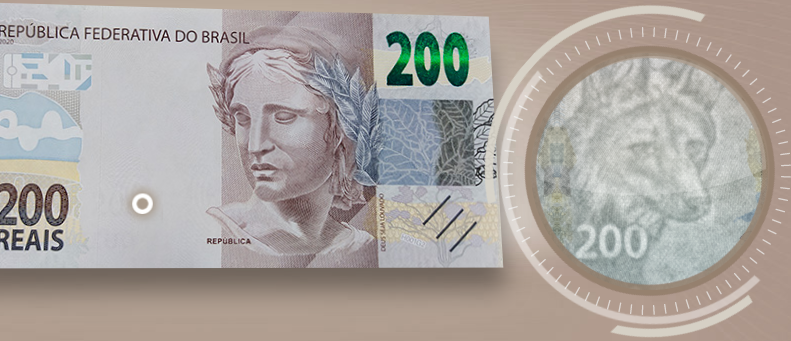 Número que muda de corRepare na barra brilhante que parece rolar pelo número e na mudança de cor, do azul para o verde.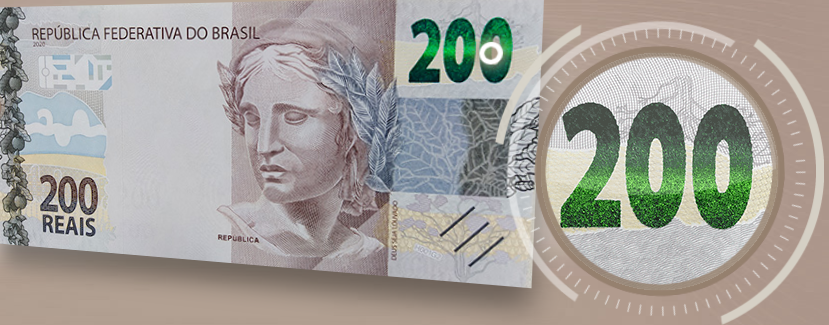 Número escondidoColoque a nota na altura dos olhos, na posição horizontal, em um local bem iluminado, e veja o número 200 que está oculto no lado direito da cédula.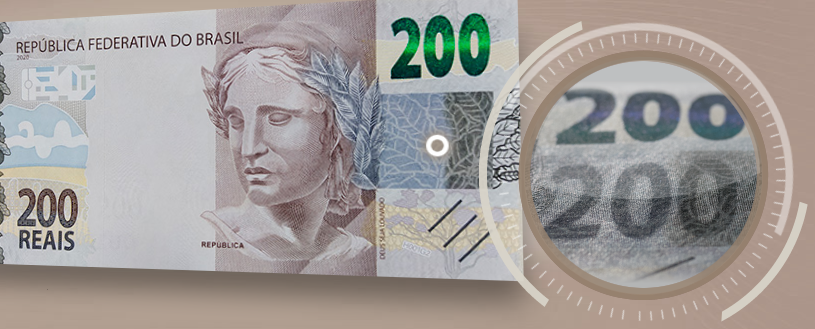 Alto-relevoPasse os dedos sobre o lobo-guará, o número de 200 e sobre a inscrição Banco Central do Brasil no lado da nota em que aparece o animal. No lado da efígie da República, o relevo está na inscrição República Federativa do Brasil, nas flores e folhas nas laterais e em “200 reais”.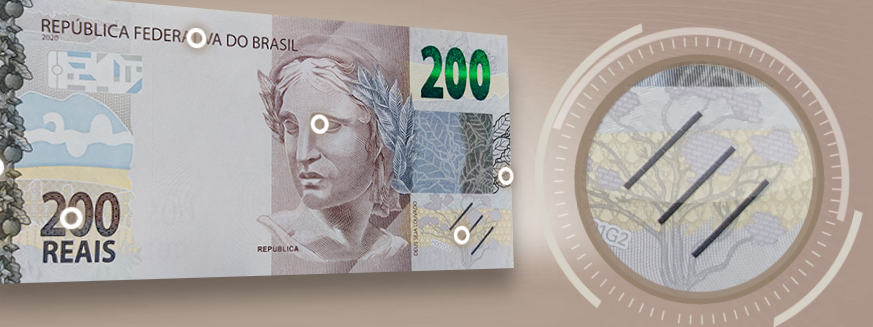 PROPOSTAElabore uma ficha técnica da cédula de R$200,00. Liste os elementos de segurança da nova cédula. 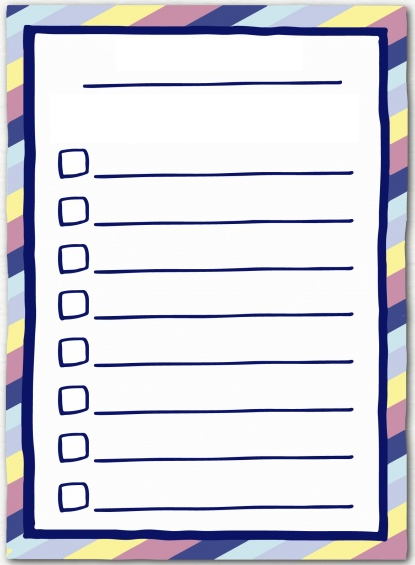 Cédula de R$ 200,00Cédula de R$ 200,00Dimensões Cor(es)Data de lançamentoAnimal símbolo